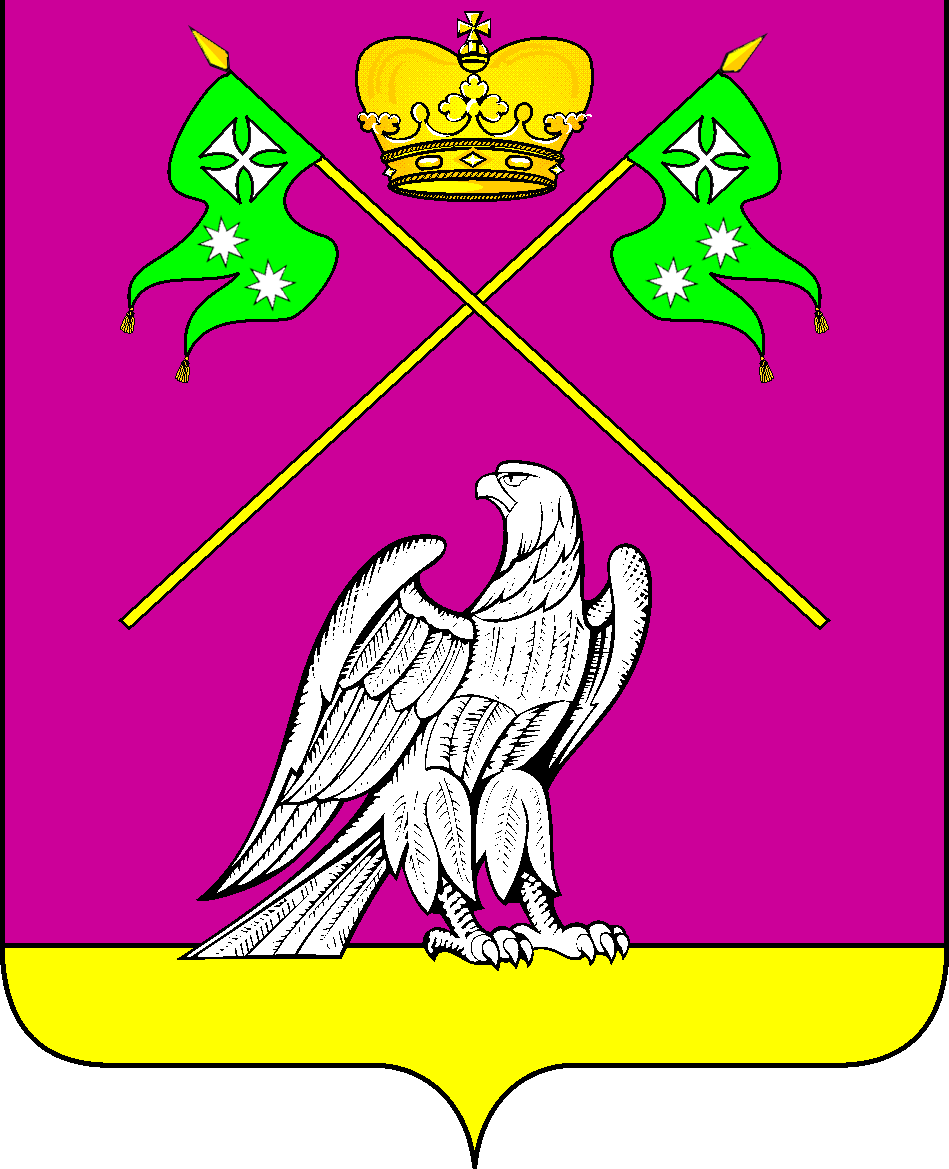 АДМИНИСТРАЦИЯ МУНИЦИПАЛЬНОГО  ОБРАЗОВАНИЯ  ВЫСЕЛКОВСКИЙ  РАЙОНПОСТАНОВЛЕНИЕот  21.05.2021   						  № 535ст-ца ВыселкиОб утверждении положения о муниципальной поддержкеинвестиционной деятельности в муниципальном образовании Выселковский район В соответствии с Федеральным законом от 6 октября 2003 года              № 131-ФЗ «Об общих принципах организации местного самоуправления в Российской Федерации», Федеральным законом от 25 февраля 1999 года                  № 39-ФЗ «Об инвестиционной деятельности в Российской Федерации, осуществляемой в форме капитальных вложений», в целях улучшения инвестиционного климата и повышения инвестиционной привлекательности муниципального образования Выселковский район, обеспечения стабильных условий деятельности инвесторов в муниципальном образовании Выселковский район,  п о с т а н о в л я ю:1. Утвердить Положение о муниципальной поддержке инвестиционной деятельности в муниципальном образовании Выселковский район (приложение).	 2. Главному специалисту отдела Центр управления муниципальным образованием Выселковский район администрации муниципального образования Выселковский район М.А.Силаеву разместить настоящее постановление на официальном интернет-портале администрации муниципального образования Выселковский район.            3. Обнародовать настоящее постановление.	 4. Контроль за выполнением настоящего постановления возложить на первого заместителя главы муниципального образования Выселковский район Т.П.Коробову. 	 5. Постановление  вступает в силу со дня его обнародования. Глава муниципального образования  Выселковский  район                                                                            С.И.ФирстковПРИЛОЖЕНИЕУТВЕРЖДЕНопостановлением администрациимуниципального образованияВыселковский районот ___________ №______ПОЛОЖЕНИЕо муниципальной поддержке инвестиционной деятельностив муниципальном образовании Выселковский район1. Общие положения1.1.  Настоящее Положение регулирует отношения, возникающие в связи с оказанием органами местного самоуправления муниципального образования Выселковский район мер муниципальной поддержки инвесторам на территории муниципального образования Выселковский район. 1.2. Основными принципами муниципальной поддержки являются:1) равенство прав инвесторов на муниципальную поддержку, оказываемую в соответствии с настоящим Положением;2) открытость, гласность публичных процедур по предоставлению муниципальной поддержки инвесторам в формах и на условиях, предусмотренных настоящим Положением;3) невмешательство в деятельность инвесторов, за исключением случаев защиты законных прав и интересов иных лиц;4) сотрудничество органов местного самоуправления муниципального образования Выселковский район и инвесторов – получателей муниципальной поддержки при выполнении принятых на себя обязательств;5) подотчетность получателей муниципальной поддержки органам местного самоуправления муниципального образования Выселковский район, в части целевого и эффективного использования предоставленной финансовой поддержки.1.3. Приоритетными направлениями инвестиционной деятельности на территории муниципального образования Выселковский район являются:1) создание новых рабочих мест;2) производство социально значимой продукции (работ, услуг);3) развитие инновационного производства;4) техническое перевооружение и модернизация производства;5).формирование высокотехнологичного агропромышленного производства;6) реализация муниципальных программ муниципального образования Выселковский район;7) производство импортозамещающей продукции и внедрение импортозамещающих технологий;8) улучшение экологических  показателей муниципального образования Выселковский район;9) внедрение энерго- и ресурсосберегающих технологий, создание производственной и сбытовой инфраструктуры.2. Формы муниципальной поддержки инвестиционной деятельности на территории муниципального образования Выселковский район2.1. Муниципальная поддержка предоставляется посредством организационной, информационной и финансовой поддержки и с использованием иных форм в соответствии с законодательством Российской Федерации.2.2. Организационная поддержка осуществляется посредством:1) организации семинаров, конференций, форумов по проблемам осуществления инвестиционной деятельности, ярмарок инвестиционных проектов;2) консультаций при подготовке инвестиционных проектов (бизнес-планов);3) содействия развитию инфраструктуры субъектов инвестиционной деятельности на территории муниципального образования Выселковский район;4) иных средств организационной поддержки, не противоречащих законодательству Российской Федерации.2.3. Информационная поддержка предоставляется путем:1) оказания  субъектам инвестиционной деятельности методической и консультационной помощи;2) размещения информации об инвестиционных проектах, являющихся объектами поддержки, на официальных сайтах органов местного самоуправления муниципального образования Выселковский район в информационно-телекоммуникационной сети «Интернет»;3) представления инвестиционных проектов, являющихся объектами поддержки, на российских и международных форумах, конференциях, презентациях, выставках, в которых участвуют органы местного самоуправления муниципального образования Выселковский район;4) иных средств информационной поддержки, не противоречащих законодательству Российской Федерации.2.4. Финансовая поддержка может осуществляется посредством:1) применения налоговых льгот, установленных законодательством Российской Федерации;2) предоставления на конкурсной основе муниципальных гарантий по инвестиционным проектам за счет средств районного  бюджета в порядке, утвержденном  Решением Совета муниципального образования Выселковский район и настоящим Положением;3) предоставления  не противоречащих законодательству Российской Федерации льготных условий пользования землей и имуществом,  находящимся в муниципальной собственности, используемых в целях осуществления инвестиционной деятельности в рамках реализации инвестиционных проектов;4) иных средств финансовой поддержки, не противоречащих законодательству Российской Федерации.Финансовая поддержка осуществляется  в порядке и на условиях, установленных законодательством Российской Федерации, Краснодарского края и нормативными правовыми актами органов местного самоуправления муниципального образования Выселковский район.Условием предоставления финансовой поддержки инвестору является соответствие цели реализации инвестиционного проекта приоритетным направлениям инвестиционной деятельности, указанным в пункте 1.3 настоящего Положения.Первый заместитель главы муниципального образования Выселковский  район 					            Т.П.Коробова